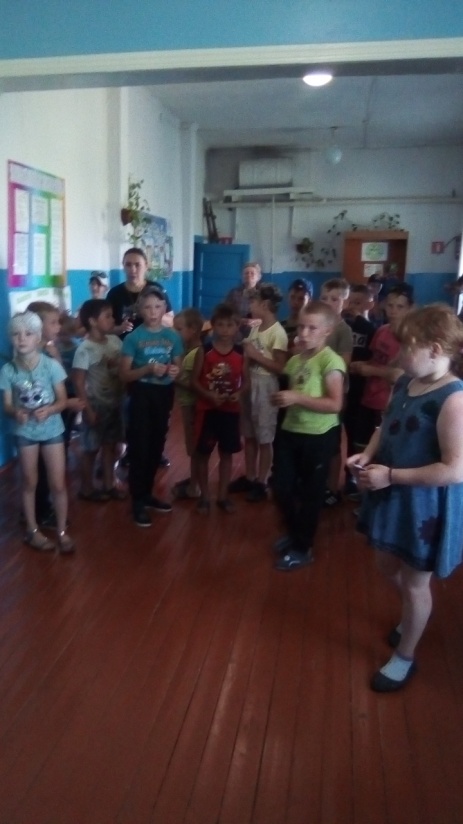 День флага Российской федерации в Клубе д Кочерикова прошел 22 августа 2019 года.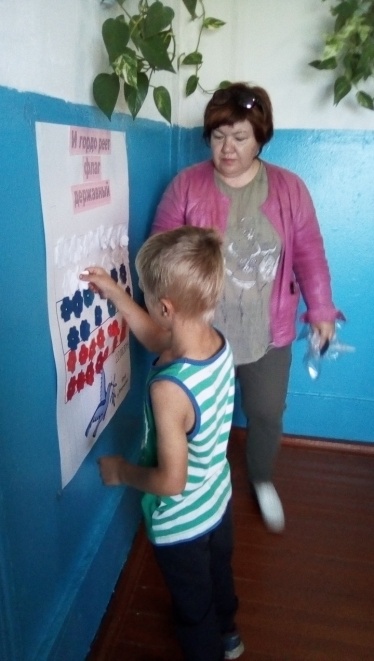   Игровая программа для детей«Триколор моего дома», подготовленная  специалистом Клуба ,  завершилась акцией «Гордо реет флаг державный .Продолжился  праздничный день на уличной площадке Клуба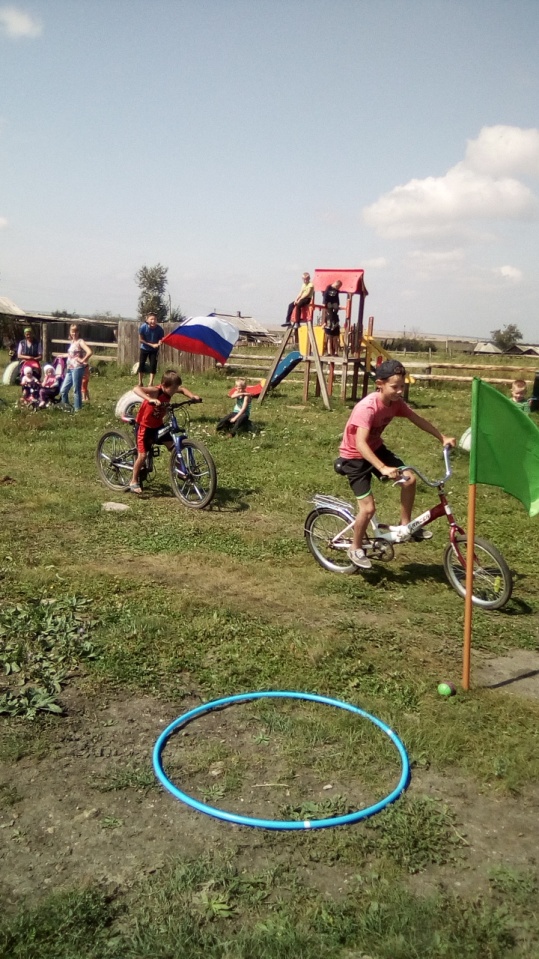 спортивным соревнованием среди детей и подростков «Весёлый велосипед», подготовленный организатором  спортивно- массовых мероприятий  Н. В .Кайбелевой.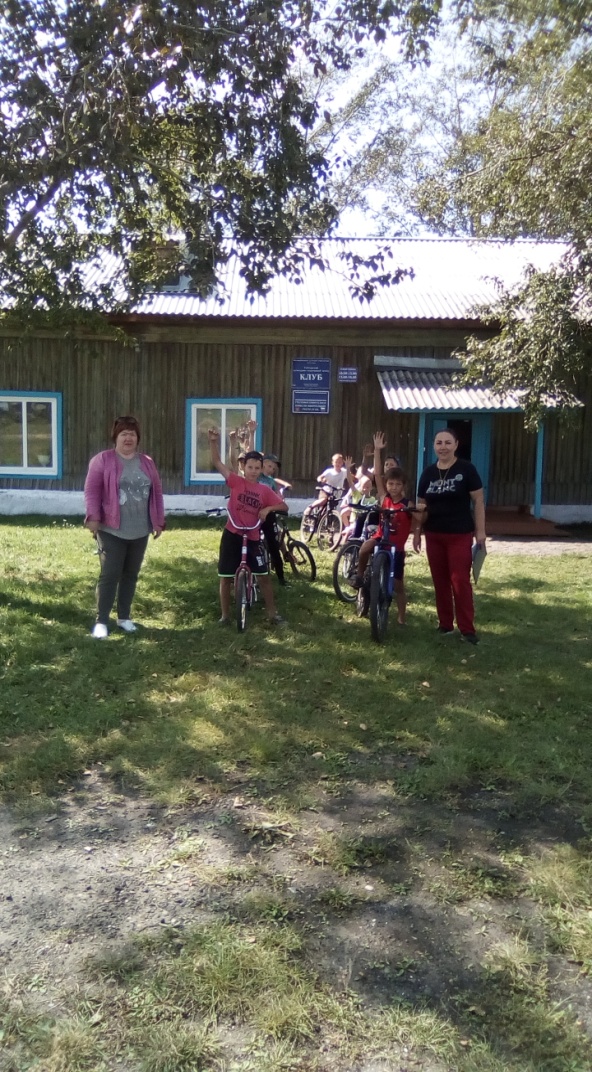 Е. Пиндичук Специалист Клуба д. Кочерикова 